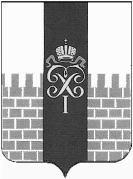 МЕСТНАЯ АДМИНИСТРАЦИЯ МУНИЦИПАЛЬНОГО ОБРАЗОВАНИЯ ГОРОД ПЕТЕРГОФ___________________________________________________________________________________ПОСТАНОВЛЕНИЕ     13.07. 2016 г.	                                                                                          №  _74_«О внесении изменений в постановление местной администрации муниципального образования город Петергоф от 31.12.2015 №229 «Об утверждении ведомственной целевой программы мероприятий, направленной на решение вопроса местного значения «Текущий ремонт и содержание дорог, расположенных в пределах границ муниципального образования город Петергоф, в соответствии с перечнем, утверждённым Правительством Санкт-Петербурга», на 2016 год (с изменениями от 25.05.2016)В соответствии с Бюджетным  кодексом  Российской Федерации и Постановлениемместной администрации муниципального образования город Петергоф  № 150 от 26.09.2013 «Об утверждении  Положения о Порядке разработки, реализации и оценки эффективности муниципальных программ и о Порядке разработки и реализации ведомственных целевых программ и планов по непрограммным расходам местного бюджета муниципального образования город Петергоф»,  местная администрация муниципального образования город Петергоф   	П О С Т А Н О В Л Я Е Т:Внести изменения в постановление местной администрации муниципального образования город Петергоф от 31.12.2015 №229 «Об утверждении ведомственной целевой программы мероприятий, направленной на решение вопросов местного значения «Текущий ремонт и содержание дорог, расположенных в пределах границ муниципального образования город Петергоф, в соответствии с перечнем, утверждённым Правительством Санкт-Петербурга», на 2016 год» (с изменениями от 25.05.2016 года) (далее Постановление), изложив приложение №1 к Постановлению в редакции согласно приложению №1 к настоящему Постановлению.Приложения №1-3,8,9,10 к ведомственной целевой программе приложения №1 к Постановлению оставить без изменения, сумма указана с учетом понижающего коэф. по результату проведения конкурсных процедур.Приложения №4,5,6,7,11,12,13 к ведомственной целевой программе приложения №1 к Постановлению оставить без изменения.Дополнить ведомственную целевую программу приложением №15. Постановление вступает в силу с момента его опубликования.Контроль за  исполнением настоящего постановления  оставляю за собой.Глава местной администрациимуниципального образования город Петергоф                              А.В. ШифманПриложение №1 к Постановлению МА МО город Петергоф  от 24.06.2016 № 49                                                                                                                                                   УтвержденоГлава МА МО г.Петергоф______________/А.В.Шифман/                                                                 «     »_____________2016г.ВЕДОМСТВЕННАЯ ЦЕЛЕВАЯ   ПРОГРАММАмероприятий, направленная на решение вопроса местного значения «Текущий ремонт и содержание дорог, расположенных в пределах границ муниципального образования город Петергоф, в соответствии с перечнем, утверждённым Правительством Санкт-Петербурга», на 2016  год»(новая редакция)1. Цели и задачи программы:- приведение в надлежащий вид дорог, расположенных в пределах границ муниципального образования г. Петергоф- улучшение внешнего облика территории муниципального образования г. Петергоф- снижение травматизма пешеходов из-за выбоин и неровностей асфальтобетонного покрытия тротуаров - снижение риска и числа ДТП, травматизма участников дорожного движения- защита имущества граждан, в т.ч. автомобилей, велосипедов от поломок и повреждений- создание условий  участникам дорожного движения для безопасного передвижения по дорогам.2. Заказчик программы (ответственный исполнитель): местная администрация муниципального образования город Петергоф (отдел городского хозяйства).3. Ожидаемые конечные результаты реализации целевой программы:Содержание и текущий ремонт а/б покрытия дорог группы Б -36275 м2, группы В 173116,0 м2Содержание и текущий ремонт дорог с неусовершенствованным покрытием группы В 84929,0 м2Содержание и текущий ремонт тротуаров класс 1- 20793 м2, класс 2 – 18181 м2.Сроки реализации целевой программы:I-IYкв. 2016 г.Перечень мероприятий целевой программы, ожидаемые конечные результаты реализации и необходимый объем финансирования:Приложение №1:Локальная смета на выполнение работ по текущему ремонту проезжей части ул.Демьяна БедногоПриложение №2:Локальная смета на выполнение работ по текущему ремонту тротуара вокруг площади Аврова напротив магазина по ул.Аврова, д.14Приложение №3:Локальная смета на выполнение работ по текущему ремонту тротуара на Лихардовской напротив д.43 по СПБ пр.Приложение №4: Расчет  на технадзорПриложение №5: Расчет  финансовых затрат  на содержание дорогПриложение №6:  Расчет стоимости разработки документации для получения ордеров  ГАТИ, оказания услуг по получению согласований для закрытия ордеров ГАТИПриложение №7: Характеристика дорог с уточнёнными площадями.Приложение №8:Локальная смета на ремонт проезжей части 2-ой линии.Приложение №9: Локальная смета по  замене водопропускных труб по ул. Цветочной 101.Приложение №10: Локальная смета на текущий ремонт проезжей части дорог, расположенных в пределах границ муниципального образования город Петергоф, в соответствии с перечнем, утверждённым Правительством Санкт-Петербурга на 2016 год.Приложение №11: Расчет стоимости разработки и согласования схемы нанесения дорожной разметки и сметной документации по адресу: г.Петергоф, ул.Демьяна Бедного.Приложение №12: Акт обследования зеленых насаждений  по замене водопропускных труб по ул. Цветочной, 101.Приложение №13: Акт обследования зеленых насаждений  по текущему ремонт тротуара вокруг площади Аврова напротив магазина по Аврова 14.Приложение №14: Расчет стоимости услуг по составлению и проверке сметных расчетов.Приложение №15: Локальная смета по выполнению работ по нанесению горизонтальной дорожной разметки.                                                                                                                                       Приложение № 14                                                                                                                                      УтверждаюГлава местной администрациимуниципального образованиягород Петергоф_____________А.В.Шифман«___»____________2016 г.Расчет стоимости к пп.3.1, 3.2Зам. начальника отдела городского хозяйства местной администрации МО г. Петергоф                                             О.В.Ковальчук№п/пНаименование мероприятияОжидаемые конечные результатыОжидаемые конечные результатыСрок исполнения мероприятияНеобходимый объём финансирования(тыс.руб.)№п/пНаименование мероприятияЕдиница измеренияКол-воСрок исполнения мероприятияНеобходимый объём финансирования(тыс.руб.)Ремонт дорогРемонт дорогРемонт дорогРемонт дорогРемонт дорогРемонт дорог1.1Текущий ремонт проезжей части ул. Демьяна Бедногом29446II-III кварталы 20167361.61.2Текущий ремонт тротуара вокруг площади Аврова напротив магазина по Аврова 14м2176.8II-III кварталы 2016604.61.3Текущий ремонт тротуара по ул. Лихардовской напротив д.43 по СПб пр.м2299II-III кварталы 2016608.71.4Осуществление технического надзора услуга1II-IVкварталы 2015 года119.61.5Текущий ремонт проезжей части 2 линии м2820II-III кварталы 20161170.01.6Замена водопропускных труб по ул. Цветочной, 101м12.5II-III кварталы 2016116.11.7Текущий ремонт проезжей части дорог, расположенных в пределах границ муниципального образования город Петергоф, в соответствии с перечнем, утверждённым Правительством Санкт-Петербурга по обращениям граждан до 300 м2 на объектем2590II-III кварталы 2016447.1Всего по ремонту дорог:10427.72.1Уборка проезжей части автомобильных дорог группы Б м236275I-IV кварталы 2016 года4608.32.2Уборка проезжей части автомобильных дорог группы Вм2258045I-IV кварталы 2016 года26452.42.3Уборка тротуаров 2 класса   м218181I-IV кварталы 2016 года4780.52.4Уборка тротуаров 1 класса   м220793I-IV кварталы 2016 года4878.02.5Содержание полосы отвода, земляного полотна и в/о сооружений автомобильных дорог группы Бм236275I-IV кварталы 2016 года505.52.6Содержание полосы отвода, земляного полотна и в/о сооружений автомобильных группы Вм2258045I-IV кварталы 2016 года5353.52.7Содержание дорожной одежды автомобильных дорог группы Бм236275I-IV кварталы 2016 года912.72.8Содержание дорожной одежды автомобильных дорог группы Вм2258045I-IV кварталы 2016 года9746.62.9Содержание элементов обустройства автомобильных дорог группы Бм236275I-IV кварталы 2016 года54.53.0Содержание элементов обустройства автомобильных дорог группы Вм2258045I-IV кварталы 2016 года157.6Итого:57449.63.1Составление сметных расчетовуслуга2I-IV кварталы 2016 года100.03.2Проверка сметных расчетовуслуга2I-IV кварталы 2016 года57.2Итого по составлению и проверке сметных расчетов:157.24.1Разработка документации для получения ордеров  ГАТИ, оказание услуг по получению согласований для закрытия ордеров ГАТИ
- пояснительную записку.услуга5I-IV кварталы 2016 года610,0Итого по ордерам ГАТИ:610.05.1Разработка и согласование схемы и сметной документации по нанесению горизонтальной дорожной разметки по ул. Демьяна Бедногоуслуга1II-III квартал 2016 года29.0Итого:29.06.1Восстановительная стоимость зеленых насаждений по замене водопропускных труб по ул. Цветочной, 101II-IV кварталы 2016 года2.46.2Восстановительная стоимость зеленых насаждений по текущему ремонт тротуара вокруг площади Аврова напротив магазина по Аврова 14II-IV кварталы 2016 года13.26.3.Нанесение горизонтальной дорожной разметки по ул.Демьяна БедногоIII квартал201670.4ВСЕГО по программе:68759.5п.3.1. Составление смет -1% от сметной стоимости работ (10000000)   =100.0 тыс.рубп.3.2. Проверка смет -0.3% от сметной стоимости работ(19066666)=57.2 тыс.руб.